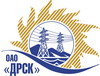 Открытое Акционерное Общество«Дальневосточная распределительная сетевая  компания»ПРОТОКОЛ № 447/УР-ВПзаседания закупочной комиссии по выбору победителя открытого электронного запроса предложений на право заключения договора: Ремонт ВЛ 110 кВ БТЭЦ – Центральная, Тамбовка-Раздольное филиала АЭС закупка № 708 раздел 1.1.  ГКПЗ 2015Форма голосования членов Закупочной комиссии: очно-заочная.ПРИСУТСТВОВАЛИ: 10 членов постоянно действующей Закупочной комиссии ОАО «ДРСК»  2-го уровня.ВОПРОСЫ, ВЫНОСИМЫЕ НА РАССМОТРЕНИЕ ЗАКУПОЧНОЙ КОМИССИИ: Об утверждении результатов процедуры переторжки.Об итоговой ранжировке предложений.О выборе победителя запроса предложений.РЕШИЛИ:По вопросу № 1Признать процедуру переторжки состоявшейсяУтвердить окончательные цены предложений участниковПо вопросу № 2Утвердить итоговую ранжировку предложенийПо вопросу № 33.1 Планируемая стоимость закупки в соответствии с ГКПЗ: 9 355 000,0  рублей без учета НДС; 11 038 900,0 рублей с учетом НДС..3.2 Признать победителем запроса предложений Ремонт ВЛ 110 кВ БТЭЦ – Центральная, Тамбовка-Раздольное филиала АЭС участника, занявшего первое место в итоговой ранжировке по степени предпочтительности для заказчика: ОАО "Электросетьсервис ЕНЭС" (142408, Россия, Московская область, г. Ногинск, ул. Парковая, дом 1, строение 1.) на условиях: стоимость предложения 9 100 000,0 руб. без НДС (10 738 000,0 руб. с НДС). Срок выполнения: с момента заключения договора по 31.12.2015 г. Условия оплаты:  без аванса, расчет в течение 30 календарных дней после подписания справки о стоимости выполненных работ КС-3. Гарантия на своевременное и качественное выполнение работ, а также на устранение дефектов, возникших по вине подрядчика, составляет 24 месяца со дня подписания акта сдачи-приемки. Гарантия на материалы, поставляемые подрядчиком не менее 24 месяца.  Срок действия оферты до 21.09.2015г.  Благовещенск«19» июня 2015№п/пНаименование Участника закупки и его адресОбщая цена заявки до переторжки, руб. без НДСОбщая цена заявки после переторжки, руб. без НДСООО ФСК "Энергосоюз" (675007 Амурской области г. Благовещенск ул. Нагорная ,20/2 а/я 18;)9 350 000,00 руб. без НДС (11 033 000,0 руб. с НДС)Предложение не поступило2.ООО "СТРОЙМЕХПРОЕКТ-П" (109004, Россия, г. Москва, ул. А. Солженицына, д. 27 )9 350 816,00 руб. без НДС (11 033 962,88 руб. с НДС)9 300 816,0 руб. без НДС (10 974 962,88 руб. с НДС)3.ООО "ДЭМ" (676450, Россия, Амурская область, г.Свободный, ул. Шатковская, 126)9 351 085,97 руб. без НДС (11 034 281,44 руб. с НДС)Предложение не поступило4.ОАО "Электросетьсервис ЕНЭС" (142408, Россия, Московская область, г. Ногинск, ул. Парковая, дом 1, строение 1.)9 353 059,00 руб. без НДС (11 036 609,62 руб. с НДС)9 100 000,0 руб. без НДС (10 738 000,0 руб. с НДС)№п/пНаименование Участника закупки и его адресОбщая цена заявки до переторжки, руб. без НДСОбщая цена заявки после переторжки, руб. без НДСООО ФСК "Энергосоюз" (675007 Амурской области г. Благовещенск ул. Нагорная ,20/2 а/я 18;)9 350 000,00 руб. без НДС (11 033 000,0 руб. с НДС)Предложение не поступило2.ООО "СТРОЙМЕХПРОЕКТ-П" (109004, Россия, г. Москва, ул. А. Солженицына, д. 27 )9 350 816,00 руб. без НДС (11 033 962,88 руб. с НДС)9 300 816,0 руб. без НДС (10 974 962,88 руб. с НДС)3.ООО "ДЭМ" (676450, Россия, Амурская область, г.Свободный, ул. Шатковская, 126)9 351 085,97 руб. без НДС (11 034 281,44 руб. с НДС)Предложение не поступило4.ОАО "Электросетьсервис ЕНЭС" (142408, Россия, Московская область, г. Ногинск, ул. Парковая, дом 1, строение 1.)9 353 059,00 руб. без НДС (11 036 609,62 руб. с НДС)9 100 000,0 руб. без НДС (10 738 000,0 руб. с НДС)Ответственный секретарь Закупочной комиссии: Моторина О.А._______________________________Технический секретарь Закупочной комиссии: Чувашова О.В._______________________________